ПАСПОРТдорожной безопасности образовательных  учрежденийМБОУ «Средняя общеобразовательная школа № 45» г. Перми 2014Общие сведения      Муниципальное бюджетное образовательное учреждение  «Средняя общеобразовательная школа № 45» г. Перми Тип ОУ – Общеобразовательное учреждениеЮридический адрес ОУ: г.Пермь, ул.Валежная, 15Фактический адрес ОУ:  г.Пермь, ул.Валежная, 15Руководители ОУ:Директор:                         Вишницкая Анжелика Владимировна           263-52-84Заместитель директорапо учебной работе          _Крапивина Елена Вениаминовна                                    263-45-24Заместитель директорапо воспитательной работе _Лаишевкина Наталья Геннадьевна                263-52-841.Ответственные работники муниципального органа  образования            специалист районного отдела образования                         Хазипова Светлана Вячеславовна тел                     284 -70 -002.Ответственные отГосавтоинспекции    инспектор отделения пропаганды БДД отдела ГИБДД Управления МВД России по г. Перми лейтенант полиции                                        Селитовская Карина Юрьевна                              +7 912 592 555 2                                                                                                                  246-74-13      3.Ответственные работники за мероприятия по профилактикедетского травматизма            учитель начальных классов                                               Маликова Алеся  Владимировна               8 905 861 63 72                         Заместитель директора по воспитательной работе      Лаишевкина Наталья Геннадьевна                263-52-84                                                 Учитель ОБЖ                                       Вишницкая Анжелика Владимировна           263-52-844.Руководитель или ответственный работник дорожно-эксплуатационнойорганизации, осуществляющейсодержание УДС                             Директор МКУ «Благоустройство Орджоникидзевского района» Карабатов Евгений Вячеславович 284-35-35 4.Руководитель или ответственный работник дорожно-эксплуатационнойорганизации, осуществляющейсодержание ТСОДД*                     ФИО ТЕЛЕФОНКоличество учащихся  _______370____________________________________Наличие уголка по БДД ____фойе школы ____________________                                                                         (если имеется, указать место расположения)Наличие класса по БДД ____________№1______________________                                                                         (если имеется, указать место расположения)Наличие автогородка (площадки) по БДД _________нет__________Наличие автобуса в ОУ  ______________нет___________________(при наличии автобуса)Владелец автобуса  ___________________нет____________________                                                                                   (ОУ, муниципальное образование и др.)Время занятий в ОУ:1-ая смена:        8 час. 15 мин.2-ая смена:        14 час. 00 мин.внеклассные занятия: после окончания уроковТелефоны оперативных служб:Экстренные телефоныГУВД Орджоникидзевского района                                    27-26-145Пожарная охрана                                                                   01     010Полиция                                                                                  02     020Скорая медицинская помощь                                               03    030Аварийная газовая служба                                                    04    040Служба спасения                                                                   112,    268-02-00Скорая ветеринарная медицинская помощь                       210-15-60,   212-68-37Медицина катастроф(при крупных ДТП, пожарах)           241-44-44,  281-01-73Психологическая служба                                                       066Центр психологической помощи «Ваш друг»                     227-79-81Детский телефон доверия «Перемена»                                 8-800-3000-122СодержаниеПлан-схемы ОУ.МБОУ «СОШ № 45» расположено в микрорайоне «Домостроительный» Орджоникидзевского района г. Перми. Движение транспортных средств вблизи ОУ проходит по улицам А.Щербакова и ул.Цимлянская. Учащиеся осуществляют движение по улицам Белозёрская, А.Щербакова, Валежная, Домостроительная. организация дорожного движения в непосредственной близости от образовательного учреждения осуществляется на основании дислокаций дорожных знаков и разметки. маршруты движения организованных групп детей от ОУ к спортивной площадке и стадиону происходит по тротуару вдоль ул.Белозёрская. Приложения: План-схема района расположения ОУ «СОШ № 45», пути движения транспортных средств и детей (учеников)Схема организации дорожного движения в непосредственной близости от образовательного учреждения с размещением соответствующих технических средств, маршруты движения детей и расположение парковочных местМаршрут движения организованных групп детей от ОУ к спортивной площадке, стадиону.Пути движения транспортных средств к местам разгрузки/погрузки и рекомендуемые пути передвижения детей по территории образовательного учреждения.I. План-схемы ОУ.План-схема района расположения школы № 45,пути движения транспортных средств и детей (обучающихся)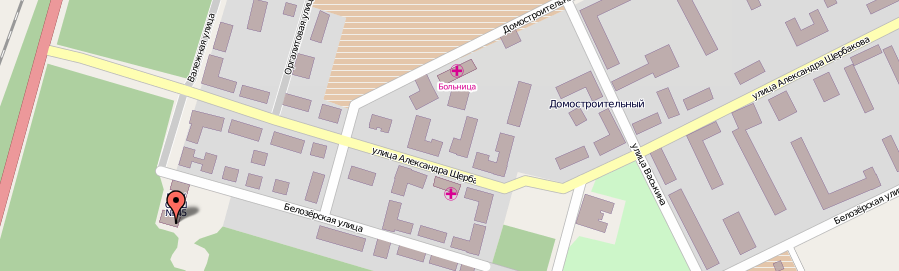 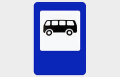 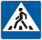 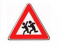 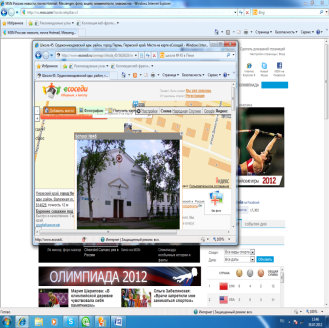 Движение транспортных средствДвижение учащихся в(из) образовательное учреждение	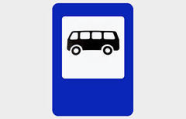 Автобусная остановка	Схема организации дорожного движения в непосредственной близости от образовательного учреждения с размещением соответствующих технических средств, маршруты движения детей и расположение парковочных мест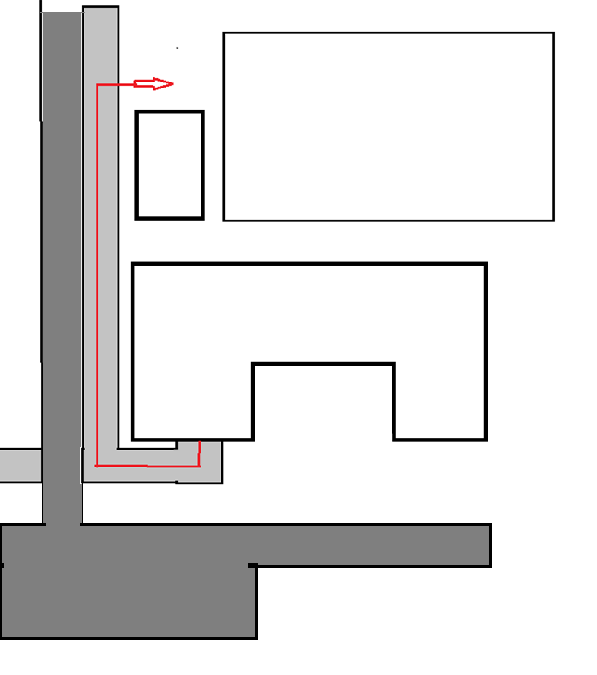 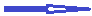 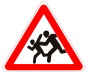 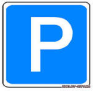 Тротуар     Проезжая часть                                                       Движение транспортных средствНаправление безопасного движениягруппы учащихся к  спортивной площадкеи библиотекеДвижение детей от остановок маршрутных  и частных транспортных средств Ограждение образовательного учрежденияМаршрут движения организованных групп детей от ОУ к стадиону 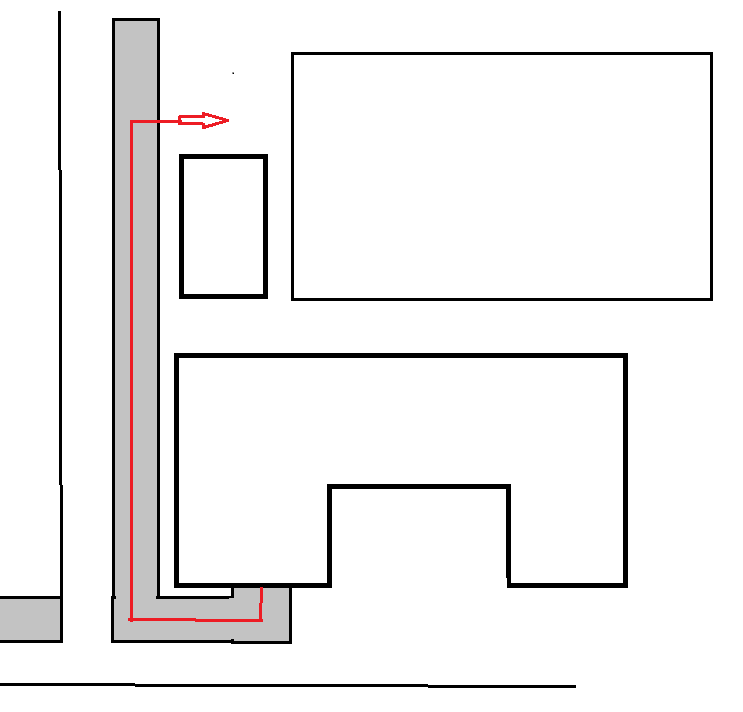 ТротуарНаправление безопасного движениягруппы учащихся к  спортивной площадке. Пути движения транспортных средств к местам разгрузки/погрузки и рекомендуемые пути передвижения детей по территории образовательного учрежденияТротуар   Направление безопасного движениягруппы учащихся к  спортивной площадке                                                                         и библиотеке                                                Движение грузовых транспортных средствЛист замечаний и предложений.СОГЛАСОВАНОНАЧАЛЬНИК ОТДЕЛЕНИЯ ПРОПОГАНДЫ БДД ОГИБДД УМВД РОССИИ ПО Г. ПЕРМИ А.В. НИЖЕГОРОДОВ«______»______________ 201г.М.П.СОГЛАСОВАНОНАЧАЛЬНИК ОТДЕЛЕНИЯ ПРОПОГАНДЫ БДД ОГИБДД УМВД РОССИИ ПО Г. ПЕРМИ А.В. НИЖЕГОРОДОВ«______»______________ 201г.М.П.УТВЕРЖДАЮДИРЕКТОР МБОУ «СОШ №45»Г.ПЕРМИ «______»______________ 20__ г.М.П.УТВЕРЖДАЮДИРЕКТОР МБОУ «СОШ №45»Г.ПЕРМИ «______»______________ 20__ г.М.П.